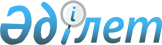 Шахтинск қалалық мәслихатының кейбір шешімдерінің күші жойылды деп тану туралыҚарағанды облысы Шахтинск қалалық мәслихатының 2017 жылғы 11 қазандағы VI шақырылған ХVII сессиясының № 1446/17 шешімі. Қарағанды облысының Әділет департаментінде 2017 жылғы 24 қазанда № 4412 болып тіркелді
      Қазақстан Республикасының 2001 жылғы 23 қаңтардағы "Қазақстан Республикасындағы жергілікті мемлекеттік басқару және өзін-өзі басқару туралы" Заңының 7-бабы 5-тармағына, Қазақстан Республикасының 2016 жылғы 6 сәуірдегі "Құқықтық актілер туралы" Заңының 27-бабына сәйкес, қалалық мәслихат ШЕШІМ ЕТТІ:
      1. Күші жойылды деп танылсын: 
      1) Шахтинск қалалық мәслихатының 2014 жылғы 23 желтоқсандағы XXXII сессиясының № 1095/32 "Шахтинск қалалық мәслихатының 2014 жылғы 14 сәуірдегі XXVI сессиясының № 1010/26 "Шахтинск қалалық мәслихатының Регламентін бекіту туралы" шешіміне өзгерістер енгізу туралы" (Нормативтік актілерді мемлекеттік тіркеу тізілімінде № 2942 болып тіркелген, 2015 жылғы 29 қаңтардағы "Әділет" ақпараттық-құқықтық жүйесінде, "Шахтинский вестник" газетінде 2015 жылғы 20 ақпандағы № 7 жарияланған) шешімі;
      2) Шахтинск қалалық мәслихатының 2016 жылғы 5 мамырдағы IІ сессиясының № 1293/2 "Шахтинск қалалық мәслихатының Регламентін бекіту туралы" (Нормативтік актілерді мемлекеттік тіркеу тізілімінде № 3845 болып тіркелген, 2016 жылғы 16 маусымдағы "Әділет" ақпараттық-құқықтық жүйесінде, "Шахтинский вестник" газетінде 2016 жылғы 17 маусымдағы № 24 жарияланған) шешімі.
      2. Осы шешім алғаш ресми жарияланған күнінен кейін күнтізбелік он күн өткен соң қолданысқа енгізіледі.
					© 2012. Қазақстан Республикасы Әділет министрлігінің «Қазақстан Республикасының Заңнама және құқықтық ақпарат институты» ШЖҚ РМК
				
      Сессия төрағасы

А. Горячев

      Мәслихат хатшысы 

Ж. Мамерханова
